様式第９号の２（第１１条関係）令和　　年　　月　　日石巻市長　殿　　　　　　　　　　　　　　　　　　　　町内会等名　　　　　　　　　　　　　　　　　　　　　代表者(会長等)の住所　石巻市　　　　　　　　　　　　　　　　　　　　代表者(会長等)名　　　　　　　　　　　　　　　　　　　　　電話番号　石巻市防犯灯維持管理等補助金（防犯灯交換費補助金）実績報告書　補助対象事業が完了したので、石巻市防犯灯維持管理等補助金交付要綱第１１条の規定により、下記のとおり報告します。記１　交換した防犯灯の内容２　補助金交付決定額　　　　　　　　　　円３　添付書類　・領収書の写し　・事業の実施を証する写真（電柱の全景や周辺の景色がわかるもの）　・電気使用申込書等の契約の内容がわかる書類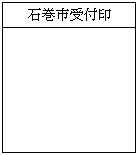 設置場所設置方法(該当のものに□)　電力柱　・　電信柱　・　単独柱　・　その他（　　　　　）工期着　工：　令和　　年　　月　　日工期完　成：　令和　　年　　月　　日事業費　　　　　　　　　　円